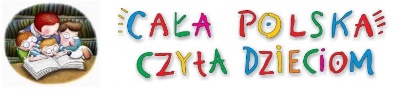 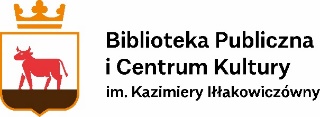 Deklaracja członkostwa w Klubie Czytających Rodzin 
pod nazwą „Klub Czytających Gąsieniczek” działającego przy BPiCK w TrzcianceWYPEŁNIĆ DRUKOWANYMI LITERAMI1. Członkowie naszej Rodziny to: Imię i nazwisko ……………….……………..……………………………………………………………………………………………………………………………..………….……Imię i nazwisko ……………….……………..……………………………………………………………………………………………………………………………..………….……Imię i nazwisko ……………….……………..……………………………………………………………………………………………………………………………..………….……Imię i nazwisko ……………….……………..……………………………………………………………………………………………………………………………..………….……Imię i nazwisko ……………….……………..……………………………………………………………………………………………………………………………..………….……Imię i nazwisko ……………….……………..……………………………………………………………………………………………………………………………..………….……Imię i nazwisko ……………….……………..……………………………………………………………………………………………………………………………..………….……Imię i nazwisko ……………….……………..……………………………………………………………………………………………………………………………..………….……2. Adres  zamieszkania…………………………………………………………………………………............................................3. Telefony rodziców /opiekunów prawnych:  ………………….........................................................................................4. Oświadczam, że znany jest nam Regulamin „Klubu Czytających Gąsieniczek”.Przyjęto do Klubu w dniu: …………………………….
…….………..............................................                                                  ....….………………………………………………………..(data )                                                                                              (czytelne podpisy rodziców/ opiekunów prawnych)Oświadczenie dotyczące procedur zachowania bezpieczeństwa i zasad funkcjonowania w trakcie epidemii COVID-19Oświadczam, że znane mi są czynniki ryzyka COVID-19 oraz przyjmuję pełną odpowiedzialność 
za podjętą decyzję związaną z udziałem/ organizacją zadań podczas spotkań KCR działającego 
przy BPiCK w Trzciance.Oświadczam, że nie posiadam infekcji oraz objawów chorobowych sugerujących chorobę zakaźną.Oświadczam, że zaopatrzę się w indywidualne osłony nosa i ust. Oświadczam, że osoby wspólnie zamieszkujące ze mną nie są objęte kwarantanną, ani nie pozostają w izolacji.Przyjmuję do wiadomości, że brak zgody na wypełnienie oświadczenia o stanie zdrowia i pomiar temperatury, uniemożliwia wejście na spotkanie KCR.Oświadczam, że zapoznała(e)m się z Regulaminem organizacji i uczestnictwa w imprezach organizowanych przez Bibliotekę Publiczną i Centrum Kultury w Trzciance w trakcie epidemii COVID-19 oraz niniejszym Regulaminem KCR. Wyrażam zgodę na umieszczenie moich danych osobowych zawartych w oświadczeniu w zbiorze danych osobowych BPiCK w Trzciance – w celu przekazania na żądanie właściwych służb sanitarnych w zakresie niezbędnym do dochodzenia epidemiologicznego na wypadek mojego zakażenia lub wykrycia, że przebywałem/am w bezpośrednim kontakcie z osobą zakażoną, zgodnie z obowiązującymi przepisami dotyczącymi zapobiegania, przeciwdziałania, zwalczania SARS – CoV – 2 (COVID-19).Oświadczam, że zapoznała(e)m się z „Procedurą zachowania bezpieczeństwa i zasad funkcjonowania Biblioteki Publicznej i Centrum Kultury w Trzciance w trakcie epidemii COVID-19”. Zobowiązuję się do niezwłocznego poinformowania BPiCK w przypadku wystąpienia u członka Klubu niepokojących objawów choroby (podwyższona temperatura, kaszel, katar, duszności).Wyrażam zgodę na pomiar temperatury przed wejściem na spotkania klubu oraz w razie potrzeby podczas spotkania.…….………...........................                                                                         ....………………..……………………………………………….                 (data )                                                                                                             (czytelne podpisy rodziców/ opiekunów prawnych)Ochrona danych osobowych 1.Zgodnie z Rozporządzeniem Parlamentu Europejskiego i Rady (UE) 2016/679 z dnia 27 kwietnia 2016 r. w sprawie ochrony osób fizycznych w związku z przetwarzaniem danych osobowych i w sprawie swobodnego przepływu takich danych oraz uchylenia dyrektywy 95/46/WE (ogólne rozporządzenie o ochronie danych) (Dz. Urz. UE L 119 z 2016 r., str. 1-88) informujemy, 
że administratorem danych osobowych udostępnionych w deklaracji uczestnictwa w zajęciach jest Biblioteka Publiczna i Centrum Kultury im. Kazimiery Iłłakowiczówny w Trzciance z siedzibą przy ul. Sikorskiego 22.2) Administrator przetwarza dane osobowe na podstawie:a) art. 9 ust. 2 lit. i) w zw. z art. 6 ust 1 lit. c) i e) rozporządzenia RODO oraz ustawą z dnia 10 maja 2018r. (Dz.U.2018 poz.100 
z późn. zm.) w zw. z art. 17 ustawy z dnia 2 marca 2020 r. o szczególnych rozwiązaniach związanych z zapobieganiem, przeciwdziałaniem i zwalczaniem COVID-19, innych chorób zakaźnych oraz wywołanych nimi sytuacji kryzysowych 
(Dz.U. z 2020 r. poz. 374 z późn. zm.) - celem zapobiegania i zwalczania epidemii wywołanej koronawirusem SARS-CoV-2;b) art. 6 ust. 1 lit. b RODO w celu zawarcia, realizacji i rozliczenia umowy oraz realizacji udziału uczestnika w wydarzeniu3.Inspektorem Ochrony Danych jest Pan Jarosław Wieczorek, e-mail: jarek@pcnet.com.pl, Tel. 67/216 84 00.4.Uczestnicy zajęć przystępując do nich wyrażają zgodę na przetwarzanie danych osobowych (imię i nazwisko uczestnika 
i opiekuna, PESEL, adres, tel. kontaktowy), wy łącznie dla potrzeb niezbędnych do realizacji zajęć. Uczestnicy przyjmują 
do wiadomości, że podanie danych jest dobrowolne i że każdemu uczestnikowi przysługuje prawo dostępu do treści swoich danych oraz ich poprawiania.5.Dane osobowe osób, o których mowa w ust. 1, będą przetwarzane przez Administratora na podstawie art. 6 ust.1 lit. f) RODO jedynie w celu i zakresie niezbędnym do wykonania zada ń Administratora danych osobowych związanych z realizacją zadania.6. Dane osobowe uczestników zajęć będą przetwarzane do celów promocyjnych i statystycznych BPiCK w Trzciance.7.Wizerunek może być umieszczany w gablotach i innych miejscach do tego przeznaczonych na terenie Biblioteki Publicznej 
i Centrum Kultury im. Kazimiery Iłłakowiczówny w Trzciance oraz mediach, stronie internetowej iportalach społecznościowych Biblioteki Publicznej i Centrum Kultury im. Kazimiery Iłłakowiczówny w Trzciance.8.Uczestnikom zajęć w związku z przetwarzaniem ich danych osobowych przysługuje prawo do wniesienia skargi do Prezesa Urzędu Ochrony Danych Osobowych.9. Podanie danych osobowych przez uczestników zajęć jest wymagane dla prawidłowej realizacji zadeklarowanych zajęć.10.W oparciu o dane osobowe uczestników Administrator nie  będzie podejmował zautomatyzowanych decyzji, w tym decyzji będących wynikiem profilowania w rozumieniu RODO.………………………….					……………………………………………………….	(data)								(czytelny podpis rodziców / opiekunów prawnych)